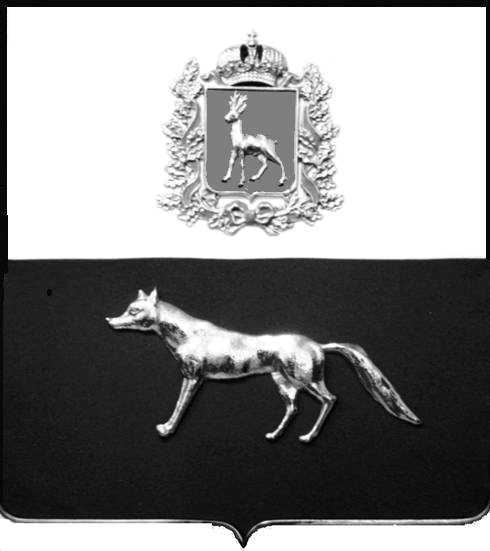 В соответствии с Федеральным законом от 06.10.2003 № 131-ФЗ                  «Об общих принципах организации местного самоуправления в Российской Федерации», с Федеральным Законом от 30.12.2020 №518-ФЗ «О внесении изменений в отдельные законодательные акты Российской Федерации», со статьёй 69.1 Федерального Закона от 13.07.2015 года №218-ФЗ «О государственной регистрации недвижимости», руководствуясь Уставом муниципального района Сергиевский,  на основании акта осмотра объекта недвижимого имущества № 1 от 13.11.2023  г. 11 ч.00 минут, Администрация муниципального района СергиевскийП О С Т А Н О В Л Я ЕТ:1.В отношении ранее учтенного объекта недвижимости с кадастровым  номером  63:31:0702041:104, площадью 49,1 кв.м., расположенного  по  адресу: Самарская область, Сергиевский район, с.Сергиевск, ул. Набережная, д. 127  выявлены правообладатели: -гр. РФ Андриянова Ольга Николаевна, 19.09.1954 года рождения, место рождения: с. Ширяево Жигулевского района Куйбышевской области. Паспорт гр. РФ серия 3600 № 424016 выдан Сергиевским РОВД Самарской области 12.02.2001 г., код подразделения 632-046; СНИЛС: 013-993-104 46, адрес регистрации: Самарская область, Сергиевский район, с. Сергиевск, ул. Набережная, д. 127.         2.Право собственности подтверждается  материалами наследственного дела № 64/2015, открытого нотариусом Сергиевского района Самарской области- Поповой М.Ю.,  что подтверждается  ответом на запрос  регистрационный №723от 31 августа 2023 года,  копией договора купли от 02.09.1988 № 1471 и выпиской из реестровой книги «о праве собственности на объект капитального строительства, помещение» ГУП СО «ЦТИ» б/н от 02.08.2023 г.3.Направить данное постановление в Управление Федеральной службы государственной регистрации, кадастра и картографии по Самарской области.4.Контроль за выполнением настоящего постановления оставляю за собой.Глава муниципального районаСергиевский                                                                                  А.И.ЕкамасовПроект решения  получил: _________________________              ______________________________            [Подпись] 	                                                  [Ф. И. О.]Примечание: в течение тридцати дней со дня получения проекта решения выявленный правообладатель вправе направить возражения относительно сведений о правообладателе по адресу: 446540, Самарская область, Сергиевский район, с.Сергиевск, ул. Г.-Михайловского, д. 27 каб. № 2.О выявлении правообладателя ранее учтенного объекта недвижимости, жилого дома с кадастровым номером 63:31:0702041:104  по адресу: Самарская область, Сергиевский район, с. Сергиевск, ул. Набережная, д. 127